1	На сессии Совета 2019 года пленарное заседание утвердило следующую рекомендацию 27.9 Постоянного комитета по администрированию и управлению (содержащуюся в Документе C19/107):	Комитет рекомендует Совету принять к сведению Документ C19/63(Rev.1), а также рекомендует Секретариату подготовить к следующей сессии Совета подборку принятых ПК-18 решений, которые были включены в краткие отчеты о пленарных заседаниях, в частности решений, основанных на рекомендациях комитетов и Рабочей группы пленарного заседания.2	В приведенной ниже таблице перечислены решения, которые были приняты пленарным заседанием ПК-18, но не отражены в основных текстах документов в качестве официальных Резолюций или Решений. В таблице указывается номер краткого отчета и пункта, а также источник (т. е. Комитет 5) и принятое решение.3	Совету предлагается принять настоящий документ к сведению.______________СОВЕТ 2020
Женева, 9–19 июня 2020 года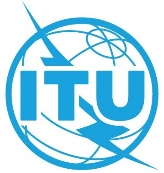 Пункт повестки дня: adm 8Документ C20/58-RПункт повестки дня: adm 83 марта 2020 годаПункт повестки дня: adm 8Оригинал: английскийОтчет Генерального секретаряОтчет Генерального секретаряподборка решений, содержащихся в кратких отчетах пк-18подборка решений, содержащихся в кратких отчетах пк-18РезюмеНа своей сессии 2019 года Совет поручил Секретариату подготовить подборку принятых ПК-18 решений, которые были включены в краткие отчеты о пленарных заседаниях, в частности решений, основанных на рекомендациях Комитетов и Рабочей группы пленарного заседания.Необходимые действияСовету предлагается принять настоящий документ к сведению.____________Справочные материалыC19/107 (Рек. 27.9), C19/120№ краткого отчетаПунктИсточникРешениеШестнадцатое пленарное заседание, 1731.3Com 5 (155), Рек. 1Комитет 5 рекомендует пленарному заседанию окончательно утвердить заключение Соглашения о сотрудничестве между Интерполом и МСЭ, руководствуясь п. 58 Устава. Он далее рекомендует поручить Генеральному секретарю оперативно довести соответствующую информацию до компетентных органов Интерпола.Шестнадцатое пленарное заседание, 1731.3Com 5 (155), Рек. 2Комитет 5 рекомендует пленарному заседанию утвердить Политику по доступу к документам, содержащуюся в приложении к Документу С18/58 (представленному Конференции как Документ 30), с разъяснениями, содержащимися в предложении ARB/72A1/39.Шестнадцатое пленарное заседание, 1731.3Com 5 (155), Рек. 3Комитет 5 рекомендует пленарному заседанию принять следующий текст. По итогам обсуждений на нескольких сессиях Совета настоящая Полномочная конференция (ПК) признала необходимость упорядочения резолюций. В ходе обсуждений отмечалось, что несколько резолюций всех трех Секторов воспроизводят текст преамбулы, который существует в какой-либо резолюции ПК. Повторение такого текста в текстах конференций и ассамблей МСЭ снижает эффективность и приводит к увеличению затрат.ПК осведомлена о том, что некоторые резолюции Секторов включают в себя части резолюций ПК. такие резолюции не должны рассматриваться как повторяющиеся.ПК поручает Секретариату провести анализ и определить решения ПК и ассамблей/конференций Секторов, которые касаются схожих тем, и представить результаты на рассмотрение КГР, КГСЭ, КГРЭ, Межсекторальной координационной группы и Совета.Государствам-Членам и Членам Секторов предлагается использовать эти материалы при подготовке к ассамблеям/конференциям Секторов, в зависимости от случая. ПК предлагает Государствам-Членам, конференциям и ассамблеям поддержать принцип упорядочения резолюций в целях исключения повторений. Безусловно, резолюции по вопросам, касающимся только одного Сектора, сохраняются как резолюции соответствующего Сектора.Шестнадцатое пленарное заседание, 1731.3Com 5 (155), Рек. 4Комитет 5 рекомендует не вносить изменений в Резолюцию 119 (Пересм. Анталия, 2006 г.). Комитет 5 отмечает, что в пункте 1 раздела решает Резолюции 119 (Пересм. Анталия, 2006 г.) РРК поручается продолжать периодическое рассмотрение своих методов работы и своих внутренних процессов, и Государства-Члены могут по своему желанию вносить вклад в эту работу.Шестнадцатое пленарное заседание, 1731.3Com 5 (155), Рек. 5Комитет 5 рекомендует пленарному заседанию поручить Генеральному секретарю представить следующей Полномочной конференции информационный документ о правах и обязанностях различных категорий членов и их участии в работе МСЭ.Шестнадцатое пленарное заседание, 1731.3Com 5 (155), Рек. 6Комитет 5 рекомендует пленарному заседанию дать Совету нижеследующие поручения.1	Провести комплексные исследования возможного совершенствования процесса выборов в МСЭ в целом, в частности вопроса о необходимости пересмотра Общего регламента в части процедур выборов, а также изучить возможность проведения слушаний. Это следует сделать с учетом соответствующих документов Совета и ПК-14 (в частности Рекомендации 8 Комитета 5, утвержденной на пленарном заседании) и принять своевременные решения, в соответствующих случаях.2	При необходимости, внести поправки в Положения о персонале и Правила персонала МСЭ, применимые к назначаемым сотрудникам, а также Положения о персонале и Правила персонала, применимые к избираемым должностным лицам, с тем чтобы рассмотреть возможность отмены требования к назначаемым сотрудникам МСЭ уходить в специальный отпуск без сохранения содержания при выдвижении их кандидатур на посты избираемых должностных лиц.3	Продолжать совершенствовать онлайновый портал выборов на ПК, с тем чтобы обеспечить более высокий уровень взаимодействия с кандидатами и представление более полной информации о них.4	Продолжать использовать журнал "Новости МСЭ", как платформу для освещения позиций/взглядов кандидата.5	Принять стандартные руководящие указания по этическим аспектам предвыборной деятельности в целях организации будущих выборов, основываясь на положениях документа "Этические аспекты определенных предвыборных мероприятий, проводимых перед Полномочной конференцией 2018 года", принятого на сессии Совета 2018 года, с возможными усовершенствованиями, в соответствующих случаях. Шестнадцатое пленарное заседание, 173:1.3Com 5 (155), Рек. 7Комитет 5 рекомендует пленарному заседанию принять следующий текст:Полномочная конференция (ПК) признает необходимость способствовать участию женщин во всех процессах принятия решений в МСЭ, как способу содействия выдвижению большего числа женщин в качестве кандидатов на выборные должности Союза, в соответствии с п. 154 Устава МСЭ.Соответственно, ПК поручает Совету:1	изучить механизмы, обеспечивающие расширении представленности женщин в руководстве и на руководящих должностях, в особенности применительно к процессу выборов;2	провести необходимую работу по изменению отдельных правил процедуры избрания Генерального секретаря, заместителя Генерального секретаря и Директоров Бюро в целях осуществления настоящей рекомендации и представить отчет Полномочной конференции 2022 года,ПК предлагает Государствам-Членам:1	поощрять участие женщин во всех аспектах деятельности МСЭ, и в особенности в процессах принятия решений;2	содействовать выдвижению женщин в качестве кандидатов на посты Генерального секретаря, заместителя Генерального секретаря, Директоров Бюро, а также в членов Радиорегламентарного комитета.Шестнадцатое пленарное заседание, 1731.3Com 5 (155), Рек. 8ПК-18 предлагает Всемирной ассамблее по стандартизации электросвязи рассмотреть, в контексте Статьи 3 Устава МСЭ, и, в случае необходимости, пересмотреть Резолюцию 1 ВАСЭ, Резолюцию 2 ВАСЭ, Резолюцию 22 ВАСЭ и Резолюцию 54 ВАСЭ, с тем чтобы уточнить критерии создания, участия и прекращения деятельности региональных групп исследовательских комиссий, а также роль КГСЭ в этой связи.Шестнадцатое пленарное заседание, 1732.2Com 6Что касается Решения 12, Комитет согласился оставить само Решение без изменений, но рекомендовать МСЭ провести исследование, с тем чтобы определить, какие документы и публикации действительно необходимо публиковать на шести языках Союза.Шестнадцатое пленарное заседание, 1732.4 и
2.13Com 62.4	Комитет принял решение о включении в отчет Председателя Комитета 6 текста, который, если он будет одобрен пленарным заседанием и включен в его протокол, сделает возможным исключение Резолюции 192 (Пусан, 2014 г.) "Участие МСЭ в меморандумах о взаимопонимании, имеющих финансовые и/или стратегические последствия".2.13	Таким образом, следующий текст утверждается как решение Конференции:"Настоящая Полномочная конференция (Дубай, 2018 г.) считает, что МоВ, участником которых является МСЭ и которые имеют, по мнению Генерального секретаря, значительные финансовые и/или стратегические последствия, следует заключать только при условии предварительного утверждения Советом.Поэтому Генеральному секретарю следует представить очередной сессии Совета для предварительного утверждения МоВ, которые имеют значительные финансовые и/или стратегические последствия.Кроме того, по-прежнему будет представляться отчет о других МоВ, заключенных МСЭ за соответствующий период.При рассмотрении вопроса об участии МСЭ в МоВ, имеющих значительные финансовые и/или стратегические последствия, Совет должен исходить из следующих принципов:i)	любое участие Генерального секретаря в этом качестве должно способствовать достижению целей Союза, сформулированных в Статье 1 Устава, и соответствовать им, а также стратегическому плану и финансовому плану Союза;ii)	Государства-Члены и Члены Секторов будут информироваться о деятельности МСЭ при его участии в МоВ, которые имеют значительные финансовые и/или стратегические последствия;iii)	полностью уважаются и сохраняются суверенитет и права Государств – Членов МСЭ;Упомянутая деятельность должна быть отражена в отчете Совета Полномочной конференции о выполнении Стратегического плана и о деятельности Союза".